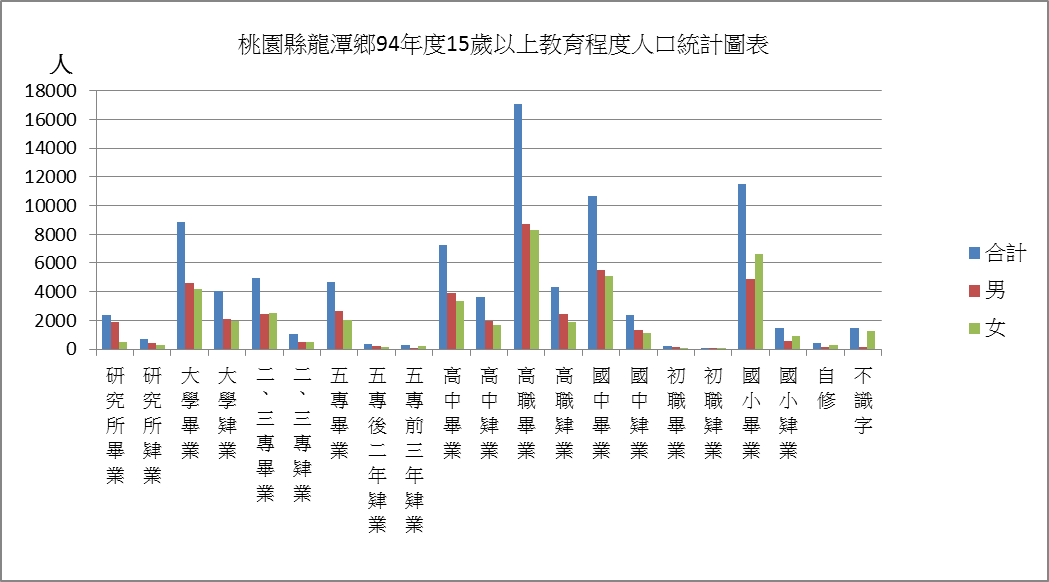 教育程度合計男女研究所畢業24081891517研究所肄業704434270大學畢業883046304200大學肄業407421221952二、三專畢業493824472491二、三專肄業1021500521五專畢業467226761996五專後二年肄業350199151五專前三年肄業29692204高中畢業725239223330高中肄業360319431660高職畢業1706287448318高職肄業432924691860國中畢業1063855415097國中肄業241013191091初職畢業18613848初職肄業26188國小畢業1149348806613國小肄業1445539906自修431169262不識字14421791263總計876104485242758